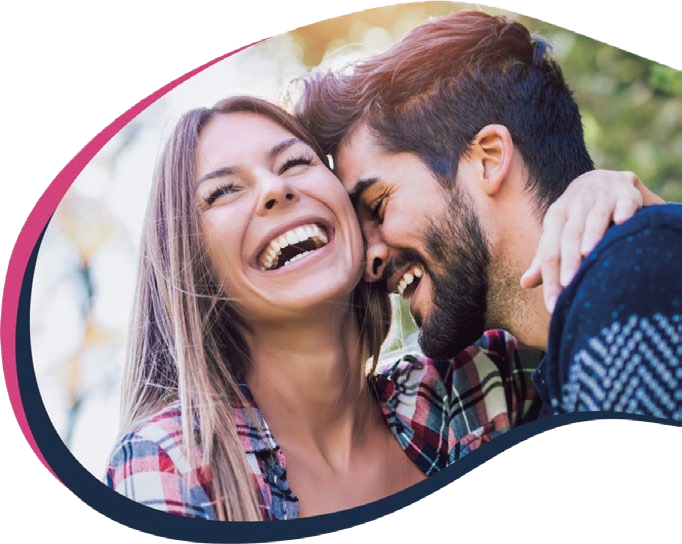 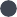 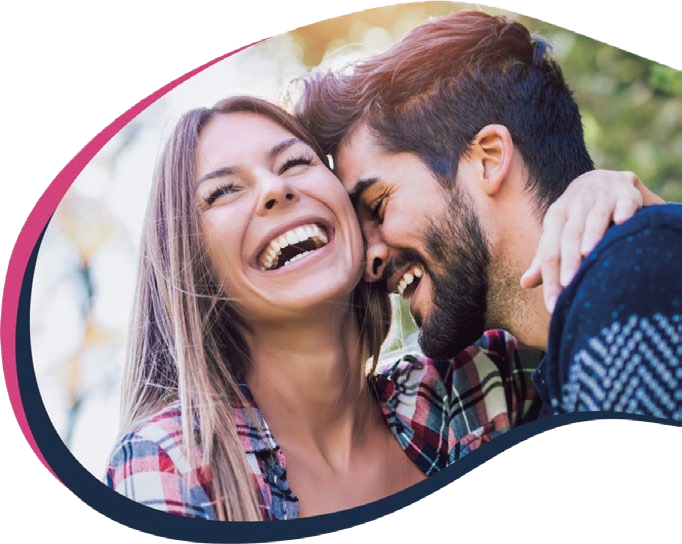 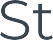 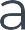 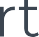 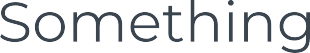 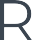 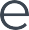 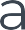 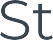 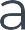 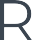 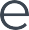 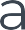 Meetic revela cómo influye la música en la vida de los solteros?El 51% de los solteros españoles ponen música para alegrar el ambiente durante una primera cita.El 44% de los solteros escuchan música para crear recuerdos en cada paso de su relación.Para el 34% de los solteros españoles el género musical muestra la verdadera personalidad de la persona.Con motivo del Día Internacional del Jazz que se celebra el próximo 30 de abril, Meetic, la aplicación número uno para iniciar una relación auténtica, revela cómo la música influye en la vida de los solteros y en sus relaciones.La música un lenguaje universalLa música es un elemento fundamental en nuestra vida, en primer lugar, conecta a personas de diversas culturas y características porque es un lenguaje universal. En concreto la música de Jazz sirve para acompañarnos en situaciones románticas por sus sensuales melodías, ritmos lentos, especialmente en sus baladas, y por sus letras de carácter amoroso. De hecho, el 19,4% de los solteros escuchan música durante el sexo. 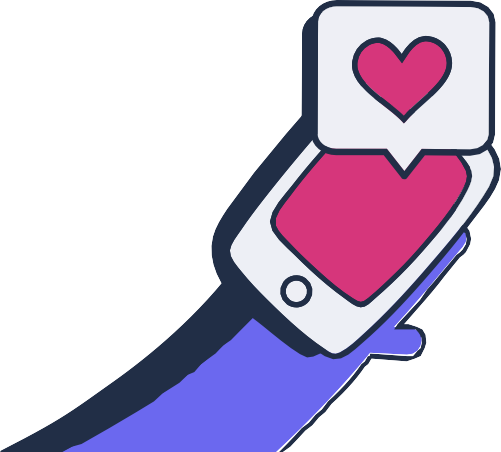 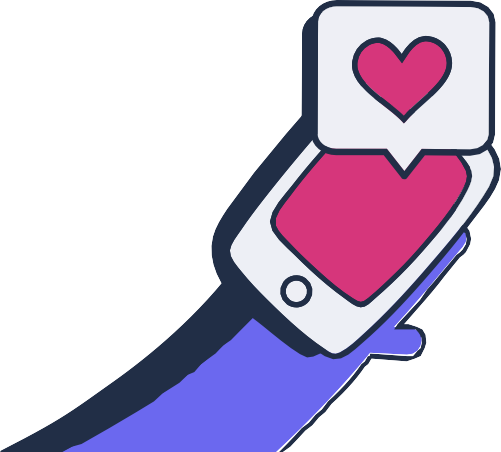 La música genera estados de ánimosSegún la teoría griega del Ethos, los elementos de la música, como el ritmo, o la melodía tienen efecto sobre la parte emocional de los individuos. Es decir, la música puede generar estados de ánimo. El 51% de los solteros españoles ponen música para alegrar el ambiente durante una primera cita. La música despierta recuerdosOtro de los beneficios de la música es el poder que tienen para transportarnos al pasado. La música despierta recuerdos a través de las letras de las canciones y traslada a un momento concreto, incluso reviviendo las emociones que nos hizo sentir. El 44% de los solteros escuchan música para crear recuerdos en cada paso de su relación.La música revela la personalidadPara el 34% de los solteros españoles el género musical muestra la verdadera personalidad de la persona. De hecho, un grupo de psicólogos de la Universidad de Cambridge, Reino Unido, ha elaborado un estudio que revela que las personas más empáticas disfrutan más de los estilos musicales suaves, como el blues, el jazz o el country. Por el contrario, quienes se identifiquen con la sistematización, o la capacidad para comprender instintivamente las reglas, escuchan con más frecuencia ritmos más contundentes.La música une a parejasPara el 51% de los solteros es fundamental que su pareja comparta sus gustos musicales. La ventaja de escuchar música similar a la de tu pareja o ligue, ofrece la posibilidad de hacer plan conjuntamente como ir a conciertos. Planes que el 61% de los solteros hacían antes de la pandemia. Además, dos personas afines en sus gustos musicales seguramente son compatibles en muchos otros ámbitos tales como el estilo de vida.Las 5 baladas de Jazz más románticasPara finalizar, Meetic propone escuchar 5 de las grandes baladas de Jazz, idóneas para crear momentos románticos:1. Ella Fitzgerald - Misty2. Billie Holiday - Summertime3. Sarah Vaughan ft The Bob James Trio - The Shadow Of Your Smile4. Chet Baker- I Fall in Love Too Easily5. Frank Sinatra - My Funny Valentine.*Fuente- Datos procedentes del studio Love Connection 2020 elaborado por Meetic.¿Qué es Meetic?Fundada en 2001, Meetic es la aplicación más famosa para encontrar pareja. Ofrece funcionalidades para que todos y cada uno de los solteros conozcan gente nueva de la forma que quieran: cada usuario puede crear sus propios criterios de búsqueda, navegar entre los perfiles de los usuarios conectados, dejarse llevar por los perfiles sugeridos en el Carrusel, visitar los perfiles sugeridos diariamente o conocer gente en sus eventos para solteros (cuando sea posible de nuevo). Actualmente, Meetic está presente en 16 países europeos y disponible en 13 idiomas diferentes. Gracias a Meetic Group se han formado cerca de un millón de parejas en España.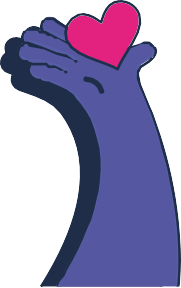 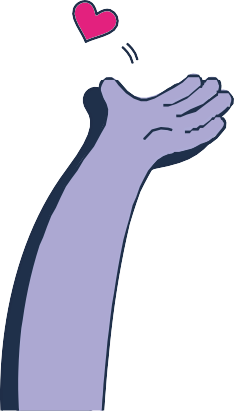 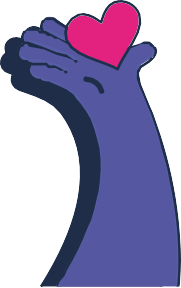 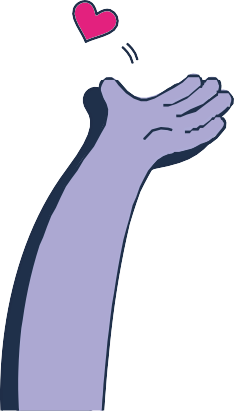 